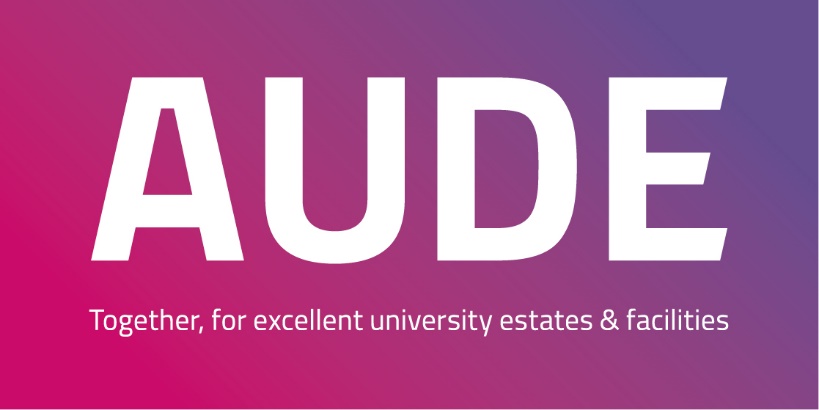 Application to join AUDE – Business PartnerI understand that business partner membership of AUDE entitles the organisation to the following benefits:Access to AUDE website for 2 contacts. Excluding discussion boards and member data.Free access to AUDE's reports including our flagship EMRThree free articles in the AUDE news digest (educational content only, no direct sales)Access to AUDE L&D programme at commercial delegate rate (numbers dependent on package purchased)Priority contact for other sponsorship opportunities ahead of general salesGuaranteed exhibitor place at AUDE conference, at an additional costAccess to AUDE events as a delegate, paying member rates (number of spaces dependent on package purchased)1 commercial delegate rate place at AUDE Annual ConferenceLogo and company details on the Business Partner page of the AUDE website AUDE Business Partner logo for company use Workshop Provision - Priority contact for solutions to AUDE member issues - example the need for a workshop/presentation on BIM in line with AUDE ToRRegular updates from AUDE, mailings and news digestPlease see the terms and conditions for a detailed list of what is included and excluded in your package.I agree that all staff at my institution will use all information obtained from the AUDE website thoughtfully and will not use membership information inappropriately. I am aware that use is monitored.I agree that by joining AUDE, my institution will pay the following fee which covers the 12 month period, started and end dates, as stated by the Executive Committee.Please supply the invoice address and any Purchase Order number that may be required.Signed ……………………………………………………………………………………………..   Date ……………………………………Authorised on behalf of your organisationInstitutionInstitutionNameWebsite Annual incomeLink to Financial StatementsPrimary ContactPrimary ContactNameJob Title EmailSecondary ContactSecondary ContactNameJob Title EmailReason for applicationPlease detail below why your organisation would like to join AUDE. As a Business Partner what value would you bring and how would you actively contribute to and drive our strategic aims to AUDE members?Business Partner Pricing Model£ excludes VAT2 contacts (1 Primary and 1 secondary contact)£10,000